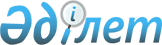 О внесении изменений в некоторые приказы Министра внутренних дел Республики КазахстанПриказ и.о. Министра внутренних дел Республики Казахстан от 18 октября 2023 года № 748. Зарегистрирован в Министерстве юстиции Республики Казахстан 23 октября 2023 года № 33563
      ПРИКАЗЫВАЮ:
      1. Утвердить прилагаемый перечень некоторых приказов, в которые вносятся изменения.
      2. Комитету административной полиции Министерства внутренних дел Республики Казахстан в установленном законодательством Республики Казахстан порядке обеспечить:
      1) государственную регистрацию настоящего приказа в Министерстве юстиции Республики Казахстан;
      2) размещение настоящего приказа на интернет-ресурсе Министерства внутренних дел Республики Казахстан;
      3) в течение десяти рабочих дней после государственной регистрации настоящего приказа представление в Юридический Департамент Министерства внутренних дел Республики Казахстан сведений об исполнении мероприятий, предусмотренных подпунктами 1) и 2) настоящего пункта.
      3. Контроль за исполнением настоящего приказа возложить на курирующего заместителя министра внутренних дел Республики Казахстан.
      4. Настоящий приказ вводится в действие по истечении десяти календарных дней после дня его первого официального опубликования. Перечень некоторых приказов Министра внутренних дел Республики Казахстан, в которые вносятся изменения
      1. Внести в приказ Министра внутренних дел Республики Казахстан от 9 февраля 2011 года № 52 "Об утверждении Правил составления схемы транспортного происшествия и их типовых форм" (зарегистрирован в Реестре государственной регистрации нормативных правовых актов за № 6778) следующее изменение:
      в Правила составления схемы транспортного происшествия и их типовых форм, утвержденным данным приказом:
      пункт 6 изложит в следующей редакции:
      "6. Отображения дорожных знаков и разметок проводятся по их цифровому обозначению согласно Правилам дорожного движения, утвержденным приказом Министра внутренних дел Республики Казахстан от 30 июня 2023 года № 534 (зарегистрирован в Реестре государственной регистрации нормативных правовых актов за № 33003)". 
      2. Внести в приказ Министра внутренних дел Республики Казахстан от 31 декабря 2014 года № 971 "Об утверждении Инструкции использования технических средств для фиксации фактов совершения уголовных и административных правонарушений и действий сотрудников органов внутренних дел Республики Казахстан" (зарегистрирован в Реестре государственной регистрации нормативных правовых актах за № 10227) следующее изменение:
      в Инструкции использования технических средств для фиксации фактов совершения уголовных и административных правонарушений и действий сотрудников органов внутренних дел Республики Казахстан, утвержденной указанным приказом:
      подпункт 5) пункта 3 изложить в следующей редакции:
      "5) радар – это измеритель скорости с видеофиксацией, предназначенный для контроля скорости движения транспортных средств и видеофиксации нарушений Правил дорожного движения, утвержденных приказом Министра внутренних дел Республики Казахстан от 30 июня 2023 года № 534 (зарегистрирован в Реестре государственной регистрации нормативных правовых актов за № 33003)".
      3. Внести в приказ Министра внутренних дел Республики Казахстан от 15 февраля 2023 года № 164 "Об утверждении Инструкции по несению патрульно-постовой службы сотрудниками полиции Республики Казахстан по обеспечению охраны общественного порядка и дорожной безопасности в населенных пунктах и на загородных автомобильных дорогах" (зарегистрирован в Реестре государственной регистрации нормативных правовых актах за № 31917) следующее изменение:
      в Инструкции по несению патрульно-постовой службы сотрудниками полиции Республики Казахстан по обеспечению охраны общественного порядка и дорожной безопасности в населенных пунктах и на загородных автомобильных дорогах, утвержденной указанным приказом:
      подпункт 4) пункта 35 изложить в следующей редакции:
      "4) места возможного появления правонарушителей, граждан, допускающих нарушения Правил дорожного движения, утвержденных приказом Министра внутренних дел Республики Казахстан от 30 июня 2023 года № 534 "Об утверждении Правил дорожного движения, Основных положений по допуску транспортных средств к эксплуатации, перечня оперативных и специальных служб, транспорт которых подлежит оборудованию специальными световыми и звуковыми сигналами и окраске по специальным цветографическим схемам" (зарегистрирован в Реестре государственной регистрации нормативных правовых актов за № 33003) (далее - ПДД) и детей, играющих в опасных местах".________________________
					© 2012. РГП на ПХВ «Институт законодательства и правовой информации Республики Казахстан» Министерства юстиции Республики Казахстан
				
      Исполняющий обязанности министра

И. Лепеха
Утверждена
приказом Исполняющий
обязанности министра
от 18 октября 2023 года № 748